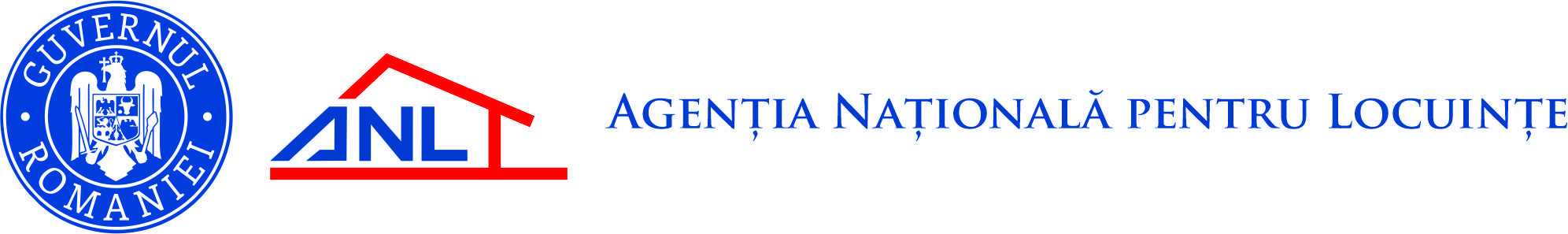                                                                 Direcție/Departamet/Serviciu               T +40(21)307 67 19                    Bd. Unirii nr. 61, bl.F3, sector 3           F +40(21)320 61 10                                                                București, 030828	                          www.anl.roNr. inregistrare ANL 7343/13.04.2022În atenția:	Beneficiarilor locuințelor din amplasamentul ANL Henri Coandă, sector 1, București    		Subscrisa AGENŢIA NAŢIONALĂ PENTRU LOCUINŢE, cu sediul în municipiul Bucureşti, sector 3,            B-dul Unirii nr. 61, bl. F3, legal reprezentată prin Director General Gabriel Ionuț Stanciu, în temeiul Legii  nr. 152/1998 privind înfiinţarea Agenţiei Naţionale pentru Locuinţe, republicată, cu modificările şi completările ulterioare şi ale Normelor metodologice pentru punerea în aplicare a prevederilor Legii  nr. 152/1998 privind înfiinţarea Agenţiei Naţionale pentru Locuinţe, aprobată prin HG nr. 962/2001, cu modificările şi completările ulterioare, având în vedere că:rețelele publice de utilități aferente Ansamblului de locuințe Henri Coandă, Lot 1, Sector 1, municipiul București sunt executate și funcționale, puse în funcțiune în 2012(rețeaua de distribuție energie electrică), 2017(rețeaua de distribuție gaze naturale) și 2020(apă-canal);anexa 2 la Contractul de Construire, care prevede obligația beneficiarilor de a efectua demersurile necesare pentru încheierea contractelor de utilități;în urma verificărilor efectuate în teren de reprezentanții ANL, s-a constatat că nu sunt branșate toate locuințele la rețelele de utilități,vă solicităm ca, în termen de maxim 30 zile de la data prezentei, să efectuați demersurile necesare, pe lângă furnizorii de profil, în vederea racordarii locuinței la rețelele publice de utilități.În caz contrar, Agenţia Naţională Pentru Locuinţe este exonerată de orice răspundere.